June 4, 2020To our stakeholders: We recognize that a key requirement for participation in the UN Global Compact is the annual preparation and posting of a Communication on Progress (COP) that comprises of a CEO statement of continued support for the UN Global Compact, a description of practical actions with regard to the principles of the UN Global Compact, and a measurement of outcomes or expected outcomes. We are late in creating, sharing and posting our COP report due to the COVID 19 and having had to prioritize our resources differently than we had planned. We hereby ask for an extension period in order to be able to post a COP that describes our company’s efforts and progress to implement the principles of the UN Global Compact. Our new COP report will be posted on the UN Global Compact website by September the 3rd at the latest. Sincerely yours, 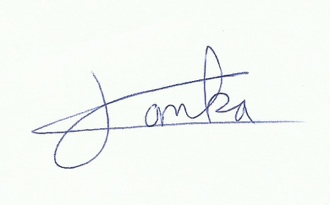 David LamkaCEO Beyond